$159,000.00REEVES – HEPPER1221 1ST AVE WEST, MOBRIDGEMOBRIDGE THOMPSON’S OUTLOTS LOT 5A, 5B & N 32’ OF LOT 5CRECORD #6458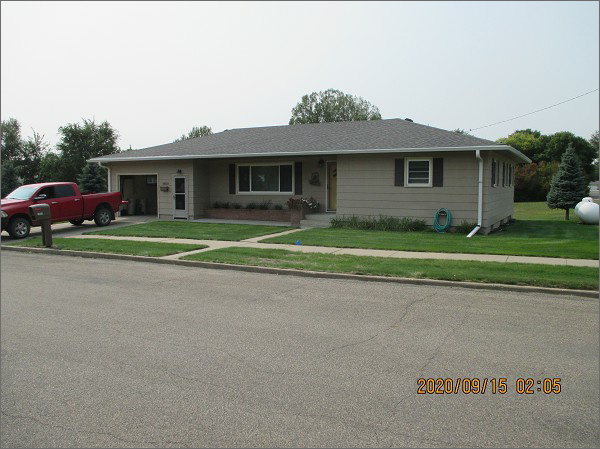 LOT SIZE 132’ X 99’                                                      MAIN LIVING AREA 1,316 SQ FTSINGLE FAMILY – ONE STORY                                    2 BEDROOMS 1 ½ BATHSAVERAGE QUALITY & CONDITION                            BASEMENT 1,164 SQ FTBUILT IN 1963	                                            800 SQ FT FIN. LIVING IN BSMT.2015; ROOF GOOD, WOOD SIDING GOOD             ATTACHED GARAGE 418 SQ FTALUM/ALUM GOOD, CENTRAL AIR                          ROOFED PORCH 136 SQ FTSOLD ON 8/20/20 FOR $159,000ASSESSED IN 2020 AT $130,830SOLD ON 12/12/05 FOR $74,000ASSESSED IN 2014 AT $85,760                                  RECORD #6458